第二次污染源普查工作简报2019年第1期（总第29期）白城市第二次污染源普查工作办公室        2019年1月8日白城市普查办对各县区重点企业报表及指标进行审核根据中华人民共和国生态环境部下发的《关于加强部分重点报表及指标审核的通知》要求，为保证我市第二次全国污染源普查数据质量，白城市普查办对各县（市、区）普查报表填报情况进一步审核分析，对普查表中漏填和指标缺失等情况进行及时更正，按照省市县三级普查机构同步审核的模式，进一步强化普查数据审核，提升我市普查数据质量，提高数据审核工作效率和发现问题的能力，以“审核一批、反馈一批、修改一批、通过一批”为原则，发现问题及时反馈、立整立改，在规定时间内高质量、高效率的完成工作任务。（作者：丁海军 王葳 摄影：徐冰钰 ）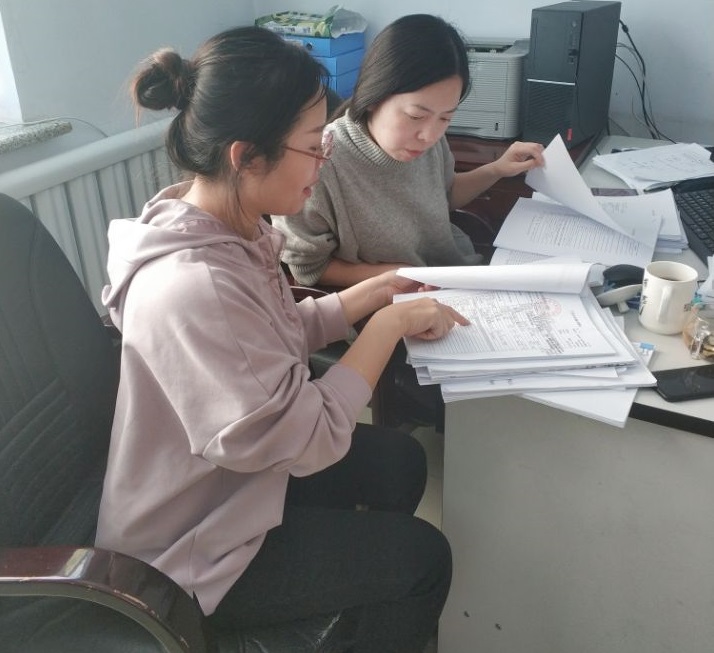 